Развивающая игра «Сырный ломтик»Цель игры: Способствовать развитию:зрительно – моторной координации;понимания пространственных отношений (влево – вправо, вверх – вниз);навыка балансирования; концентрации внимания; умения различать и соотносить геометрические размеры и формы.Оборудование: раздвижная деревянная доска с вырезанными в ней отверстиями     разной формы и размера, фишка, металлический шарик.Ход игры: Помещаю фишку (или шарик) на подставку и предлагаю ребенку провести подставку с фишкой от нижнего края доски к  верхнему, лавируя между отверстиями. Если фишка падает в отверстие,  игра начинается с самого начала.     Варианты игры: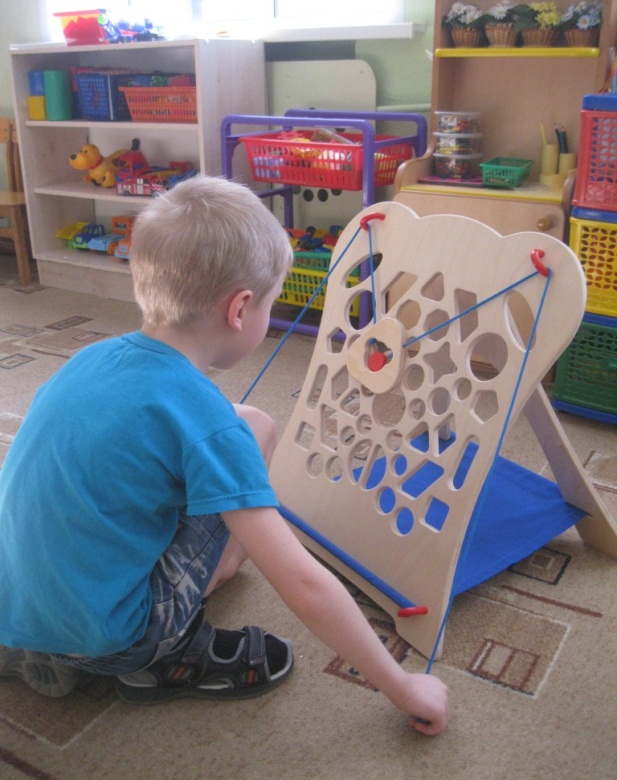 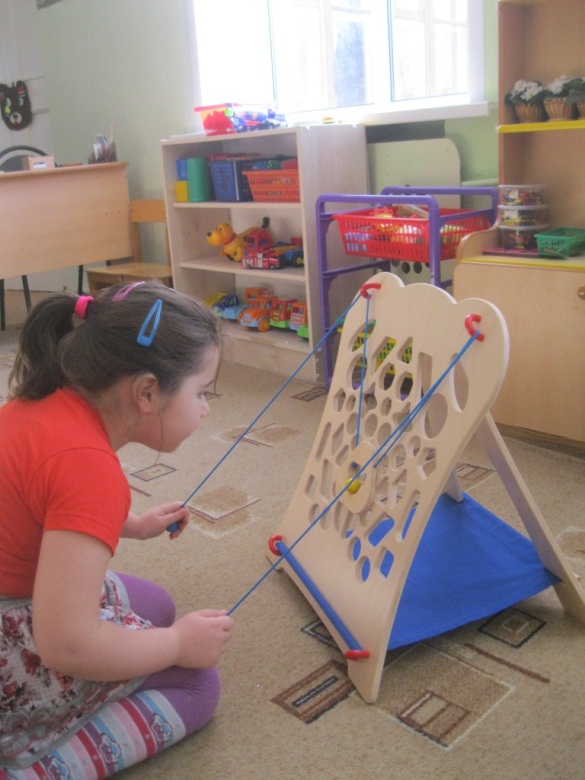 «Пограничники»Намечаю на полу границу, за которую при игре заступать нельзя. Если ребенок перешел эту границу, ему набавляются штрафные баллы (или игра начинается снова).«Мы вместе»Предлагаю двум детям расположиться по обе стороны доски. Каждый держит в руке один шар для управления. Этот вариант игры требует скоординированных действий обоих участников.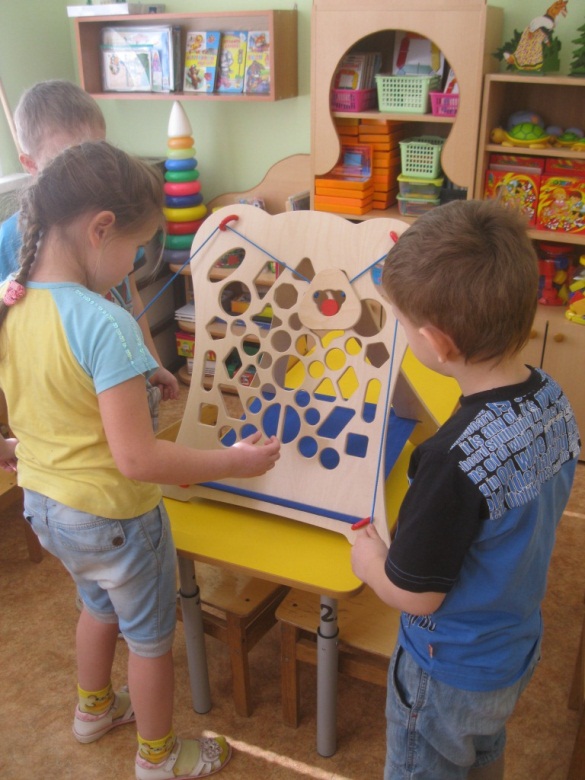 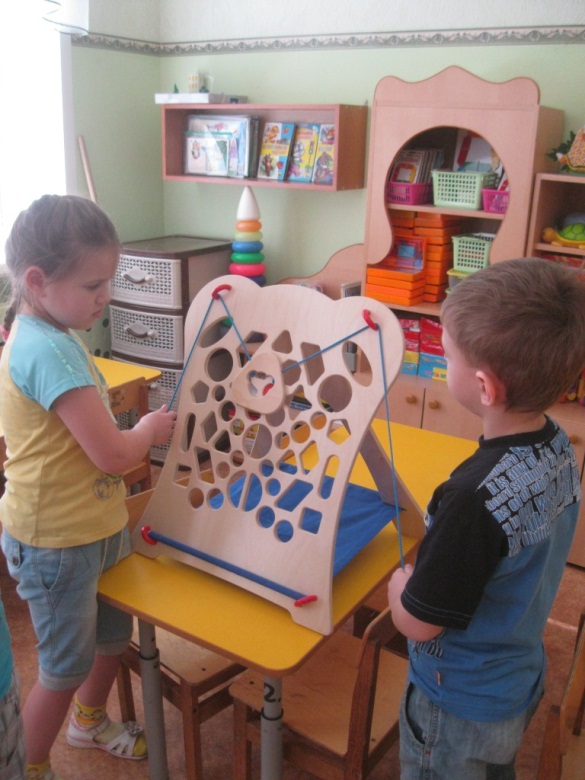 «Вспомни пароль»При прохождении подставки с шариком мимо каждой прорези, предлагаю ребенку назвать фигуру (форму прорези). Если играет команда – один ребенок проводит шарик по лабиринту, а его помощник называет фигуры.«Пойми меня»Завязываю игроку глаза. Его напарник находится рядом и управляет действиями своего товарища с помощью команд: вверх, левее, правее и т. д. Литература: Трактуева С. А. Игры для развития и коррекции. Методические рекомендации и практические советы. – М.: ИНТ., 2011.Воспитатель Будина Е. Н. 